Projektna nalogaOdloka o spremembah in dopolnitvah  Občinskega prostorskega načrta Občine Laško (Ur. list RS, 3/18)V začetku leta 2018 je bil v Uradnem listu RS objavljen Odlok o Občinskem prostorskem načrtu ( v nadaljevanju OPN). V sprejetem Odloku so bile zajete vse zakonsko možne spremembe in dopolnitve ter individualne pobude, katere so se dotikale celotnega območja torej več kakor 197 km 2, ter bile usklajene z vsemi nosilci urejanja prostora.Zaradi razvojnih teženj v prostoru je občina še leta 2018 pristopila k novim spremembam in dopolnitvam OPN-ja. Sprejet je bil sklep o začetku postopka še po stari zakonodaji (sklep  št.  3500-01/2018). Prav tako je Občina pozvala gospodarske subjekte za predložitev vizije razvoja vsakega posameznega subjekta in temu posledično nove prostorske potrebe. Istočasno je do 30.11.2019 bilo predloženo približno 87 novih pobud (individualnih kakor tudi kompleksnejših), ki zahtevajo nove spremembe in dopolnitve OPN-ja.   Predmet priprave ponudbe je izdelava Odloka o spremembah in dopolnitvah OPN.V ceno je potrebno vključiti vse zakonske potrebne strokovne podlage, študije, smernice, soglasja, mnenja, odločbe, grafične podloge, ki so potrebne za objavo  Odloka o spremembah in dopolnitvah OPN v Uradnem listu RS. Prav tako je potrebno vključiti vse aktivnosti glede usklajevalnih sestankov z nosilci urejanja prostora, z Občino, z UE Laško, javne razgrnitve, javne obravnave, kakor tudi vse 4 izvode tekstualni del in 4 izvode grafični del za nosilce urejanja prostora in na koncu 4 izvode končnih gradiv Odloka o spremembah in dopolnitvah OPN (2 kom Občina, 1 kom UE Laško, 2 kom MOP). OPN obsega 48 listov 1:5000 (www.lasko.si) 197 km2. Spremembe in dopolnitve se pripravljajo za liste, na katerih so predvidene spremembe.Izbranemu ponudniku bo na voljo celotna dokumentacija za OPN v digitalni obliki. Ob podaji ponudbe mora izdelovalec predložiti podrobni terminski plan izdelave sprememb in dopolnitev Odloka OPN (obvezna priloga).Reference:Ponudniki, ki se lahko prijavijo na razpis morajo izpolnjevati pogoj, da so v zadnjih 7 letih pripravljali 3 OPN-ja oz. spremembe OPN-ja  za primerljive Občine in so bili Odloki sprejeti ter objavljeni v Uradnem listu RS (fotokopija objav iz Uradnega lista). Rok izdelave sprememb Odloka OPN-ja:Rok za izdelavo in sprejetje Odloka OPN-ja je 1 leto od podpisa pogodbe.    Kontaktne osebe: Andrej Kaluža, andrej.kaluza@lasko.si; Uroš Trkaj; uros.trkaj@lasko.si;Luka Picej;  luka.picej@lasko.si;Priloga:-tabela pobud (pobude za spremembo namembnosti-SD-1 (00000002).xlsx)Marec 2019OBČINA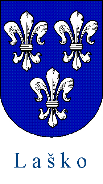 LAŠKOOddelek za gospodarske javne službe, okolje in prostor Režijski obratOddelek za gospodarske javne službe, okolje in prostor Režijski obratOddelek za gospodarske javne službe, okolje in prostor Režijski obrat